3　古诗词三首学生预学案设计课题古诗词三首古诗词三首时间建议10～15分钟预学内容熟读课文默读一遍，朗读两遍，读通、读顺古诗。默读一遍，朗读两遍，读通、读顺古诗。默读一遍，朗读两遍，读通、读顺古诗。预学内容预习字词1.工整地抄写下面带有生字的词语。      鸣蝉　　　　　　 　　　惊鹊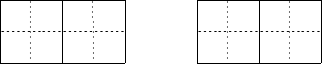 2．读诗词，为加点字选择正确的解释。(1)移舟泊(　　)烟渚，日暮客(　　)愁新。A．指作者自己。　　B．客人。　　C．停船靠岸。　　D．湖泊。(2)明月别枝惊(　　)鹊，清风半夜鸣(　　)蝉。A．惊动。　　B．惊喜。　　C．鸟兽或昆虫叫。　　D．闻名，著称。1.工整地抄写下面带有生字的词语。      鸣蝉　　　　　　 　　　惊鹊2．读诗词，为加点字选择正确的解释。(1)移舟泊(　　)烟渚，日暮客(　　)愁新。A．指作者自己。　　B．客人。　　C．停船靠岸。　　D．湖泊。(2)明月别枝惊(　　)鹊，清风半夜鸣(　　)蝉。A．惊动。　　B．惊喜。　　C．鸟兽或昆虫叫。　　D．闻名，著称。1.工整地抄写下面带有生字的词语。      鸣蝉　　　　　　 　　　惊鹊2．读诗词，为加点字选择正确的解释。(1)移舟泊(　　)烟渚，日暮客(　　)愁新。A．指作者自己。　　B．客人。　　C．停船靠岸。　　D．湖泊。(2)明月别枝惊(　　)鹊，清风半夜鸣(　　)蝉。A．惊动。　　B．惊喜。　　C．鸟兽或昆虫叫。　　D．闻名，著称。预学内容内容感知1.《宿建德江》中“______________________，______________________”这两句诗写出了作者羁旅夜泊，日暮添愁的情形；“______________________，____________________”这两句诗写出了四周广袤宁静，明月伴人更亲的情形。2．《六月二十七日望湖楼醉书》这首诗通过“____________”和“____________”两个形象的比喻，既写出了天气骤然变化时的__________气氛，也烘托了诗人舟中赏雨的____________心情。3．《西江月·夜行黄沙道中》是从________觉、________觉和________觉这三方面抒写夏夜的山村风光的，展现出夏夜____________的美丽景色及作者对____________的由衷喜悦。1.《宿建德江》中“______________________，______________________”这两句诗写出了作者羁旅夜泊，日暮添愁的情形；“______________________，____________________”这两句诗写出了四周广袤宁静，明月伴人更亲的情形。2．《六月二十七日望湖楼醉书》这首诗通过“____________”和“____________”两个形象的比喻，既写出了天气骤然变化时的__________气氛，也烘托了诗人舟中赏雨的____________心情。3．《西江月·夜行黄沙道中》是从________觉、________觉和________觉这三方面抒写夏夜的山村风光的，展现出夏夜____________的美丽景色及作者对____________的由衷喜悦。1.《宿建德江》中“______________________，______________________”这两句诗写出了作者羁旅夜泊，日暮添愁的情形；“______________________，____________________”这两句诗写出了四周广袤宁静，明月伴人更亲的情形。2．《六月二十七日望湖楼醉书》这首诗通过“____________”和“____________”两个形象的比喻，既写出了天气骤然变化时的__________气氛，也烘托了诗人舟中赏雨的____________心情。3．《西江月·夜行黄沙道中》是从________觉、________觉和________觉这三方面抒写夏夜的山村风光的，展现出夏夜____________的美丽景色及作者对____________的由衷喜悦。预学内容资料搜集1.搜集孟浩然的相关资料。2．搜集苏轼的相关资料。3．搜集辛弃疾的相关资料。1.搜集孟浩然的相关资料。2．搜集苏轼的相关资料。3．搜集辛弃疾的相关资料。1.搜集孟浩然的相关资料。2．搜集苏轼的相关资料。3．搜集辛弃疾的相关资料。预学内容阅读质疑1.《西江月·夜行黄沙道中》的上阕写了哪些夏夜特有的声音？写这些声音有何作用？2．读了诗词，我还要在上课时努力弄懂下面的问题：_______________________________________________________________________1.《西江月·夜行黄沙道中》的上阕写了哪些夏夜特有的声音？写这些声音有何作用？2．读了诗词，我还要在上课时努力弄懂下面的问题：_______________________________________________________________________1.《西江月·夜行黄沙道中》的上阕写了哪些夏夜特有的声音？写这些声音有何作用？2．读了诗词，我还要在上课时努力弄懂下面的问题：_______________________________________________________________________